Die erkrankte Person ermächtigt die Versicherungsgesellschaft die zur Abwicklung des Leistungsfalles erforderlichen Daten zu bearbeiten. Sie ermächtigt die Versicherungsgesellschaft ferner zur Einsichtnahme in die amtlichen, gerichtlichen, medizinischen und sonstigen Akten, soweit diese für die Abklärung des Leistungsfalles notwendig sind, und entbindet in diesem Rahmen die behandelnden Ärzte und Fachleute vom Arztgeheimnis. Ort und Datum	Stempel und Unterschrift des ArbeitgebersOrt,      Ort und Datum	Unterschrift der versicherten PersonGeht an: Versicherungsgesellschaft Hinweise für die erkrankte PersonWir bitten Sie, die Schadennummer - die auf jeder Zuschrift der Versicherung erwähnt ist - auf den Krankenschein zu übertragen sowie bei Anfragen immer anzugeben.Dieser Krankenschein bleibt während der Dauer der Genesung in Ihren Händen. Weisen Sie ihn bei jedem Besuch dem Arzt vor, welcher die nachfolgenden Eintragungen ergänzt. Geben Sie im Anschluss an jeden Arztbesuch eine Kopie dieses Scheines dem Arbeitgeber zur Weiterleitung an die Versicherung ab. Nach Abschluss der Behandlung übergeben Sie das Original dem Arbeitgeber zu Handen der Versicherung ab.Dieser Schein gilt nicht als Anerkennung einer Leistungspflicht.Bei einem allfälligen Arztwechsel setzen Sie sich bitte unverzüglich mit der Versicherung in Verbindung.Eine Arbeitsunfähigkeit wird durch den Arzt auf dem Krankenschein eingetragen.Eintragungen des ArztesStempel und Unterschrift des ArztesGeht an: Erkrankte Person  Arbeitgeber  VersicherungsgesellschaftVersicherungsgesellschaftAdressePLZ Ort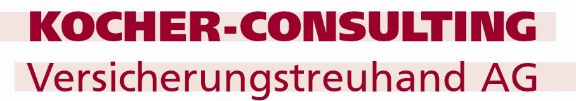 Schadenmeldung KrankentaggeldversicherungSchaden-Nummer:1.	Arbeitgeber1.	ArbeitgeberName und Adresse mit PostleitzahlTel.-Nr. Tel.-Nr. Police-Nr.:      Police-Nr.:      1.	Arbeitgeber1.	ArbeitgeberName und Adresse mit PostleitzahlÜblicher Arbeitsplatz des/der Verletzten (Betriebszweig)Üblicher Arbeitsplatz des/der Verletzten (Betriebszweig)Üblicher Arbeitsplatz des/der Verletzten (Betriebszweig)Üblicher Arbeitsplatz des/der Verletzten (Betriebszweig)2.	Erkrankte Person2.	Erkrankte PersonName, Vorname und Adresse mit PostleitzahlGeburtsdatumGeburtsdatumAHV-NummerAHV-Nummer2.	Erkrankte Person2.	Erkrankte PersonName, Vorname und Adresse mit PostleitzahlTel.-Nr.Tel.-Nr.StaatsangehörigkeitStaatsangehörigkeit2.	Erkrankte Person2.	Erkrankte PersonIst die Person quellensteuerpflichtig? Ja     NeinZivilstandZivilstandKinder bis 18 Jahre oder in Ausbildung bis 25 Jahre(Anzahl)	 keineKinder bis 18 Jahre oder in Ausbildung bis 25 Jahre(Anzahl)	 keine3.	Anstellung3.	AnstellungDatum der AnstellungAusgeübter BerufAusgeübter BerufAusgeübter BerufAusgeübter Beruf3.	Anstellung3.	AnstellungStellung:	 Höheres Kader      Mittleres Kader     Angestellter / Arbeiter    Lehrling    PraktikantVerhältnis:	 unbefristeter Arbeitsvertrag     befristeter Arbeitsvertrag     Arbeitsverhältnis gekündigtStellung:	 Höheres Kader      Mittleres Kader     Angestellter / Arbeiter    Lehrling    PraktikantVerhältnis:	 unbefristeter Arbeitsvertrag     befristeter Arbeitsvertrag     Arbeitsverhältnis gekündigtStellung:	 Höheres Kader      Mittleres Kader     Angestellter / Arbeiter    Lehrling    PraktikantVerhältnis:	 unbefristeter Arbeitsvertrag     befristeter Arbeitsvertrag     Arbeitsverhältnis gekündigtStellung:	 Höheres Kader      Mittleres Kader     Angestellter / Arbeiter    Lehrling    PraktikantVerhältnis:	 unbefristeter Arbeitsvertrag     befristeter Arbeitsvertrag     Arbeitsverhältnis gekündigtStellung:	 Höheres Kader      Mittleres Kader     Angestellter / Arbeiter    Lehrling    PraktikantVerhältnis:	 unbefristeter Arbeitsvertrag     befristeter Arbeitsvertrag     Arbeitsverhältnis gekündigt3.	Anstellung3.	AnstellungArbeitszeit des/der Verletzten:	      Stunden je Woche	Vertraglicher Beschäftigungsgrad:       %Betriebsübliche Vollarbeitszeit:	      Stunden je Woche	Arbeitseinsatz:   unregelmässig    KurzarbeitArbeitszeit des/der Verletzten:	      Stunden je Woche	Vertraglicher Beschäftigungsgrad:       %Betriebsübliche Vollarbeitszeit:	      Stunden je Woche	Arbeitseinsatz:   unregelmässig    KurzarbeitArbeitszeit des/der Verletzten:	      Stunden je Woche	Vertraglicher Beschäftigungsgrad:       %Betriebsübliche Vollarbeitszeit:	      Stunden je Woche	Arbeitseinsatz:   unregelmässig    KurzarbeitArbeitszeit des/der Verletzten:	      Stunden je Woche	Vertraglicher Beschäftigungsgrad:       %Betriebsübliche Vollarbeitszeit:	      Stunden je Woche	Arbeitseinsatz:   unregelmässig    KurzarbeitArbeitszeit des/der Verletzten:	      Stunden je Woche	Vertraglicher Beschäftigungsgrad:       %Betriebsübliche Vollarbeitszeit:	      Stunden je Woche	Arbeitseinsatz:   unregelmässig    Kurzarbeit4.	Arbeits-unfähigkeit4.	Arbeits-unfähigkeitBeginn Arbeisunfähigkeit:      Beginn Arbeisunfähigkeit:      Beginn Arbeisunfähigkeit:      Beginn Arbeisunfähigkeit:      Beginn Arbeisunfähigkeit:      4.	Arbeits-unfähigkeit4.	Arbeits-unfähigkeitVoraussichtliche Dauer der Arbeitsunfähigkeit:Länger als 1 Monat  Falls Arbeit wieder aufgenommen:Ab wann?      	 ganz       teilweiseFalls Arbeit wieder aufgenommen:Ab wann?      	 ganz       teilweiseFalls Arbeit wieder aufgenommen:Ab wann?      	 ganz       teilweiseFalls Arbeit wieder aufgenommen:Ab wann?      	 ganz       teilweise5. Arztadressen5. ArztadressenErstbehandelnder Arzt bzw. Spital/KlinikNachbehandelnder Arzt bzw. Spital/KlinikNachbehandelnder Arzt bzw. Spital/KlinikNachbehandelnder Arzt bzw. Spital/KlinikNachbehandelnder Arzt bzw. Spital/Klinik6. Lohn6. Lohn	CHF proStundeMonatMonatJahrVertraglicher Grundlohn inkl. Teuerungszulage (brutto)Vertraglicher Grundlohn inkl. Teuerungszulage (brutto)Kinder-/FamilienzulagenKinder-/FamilienzulagenFerien-/Feiertagsentschädigung 	in % oderFerien-/Feiertagsentschädigung 	in % oderGratifikation/13. Monatslohn (und weitere)	in % oderGratifikation/13. Monatslohn (und weitere)	in % oderAndere Lohnzulagen (z.B. Akkord/Provision/Naturallohn/Schichtzulage)Andere Lohnzulagen (z.B. Akkord/Provision/Naturallohn/Schichtzulage)Bezeichnung7.	Andere Sozialver-sicherungs-leistungen7.	Andere Sozialver-sicherungs-leistungenHat der/die Versicherte bereits Anspruch auf Taggeld oder Rente bei: Krankenversicherung, Suva oder anderer obligatorischer Unfallversicherung, Invalidenversicherung, Alters- und Hinterlassenenversicherung, Berufliche Vorsorgeeinrichtung, Militärversicherung, Arbeitslosenkasse?Wenn ja, wo?      Hat der/die Versicherte bereits Anspruch auf Taggeld oder Rente bei: Krankenversicherung, Suva oder anderer obligatorischer Unfallversicherung, Invalidenversicherung, Alters- und Hinterlassenenversicherung, Berufliche Vorsorgeeinrichtung, Militärversicherung, Arbeitslosenkasse?Wenn ja, wo?      Hat der/die Versicherte bereits Anspruch auf Taggeld oder Rente bei: Krankenversicherung, Suva oder anderer obligatorischer Unfallversicherung, Invalidenversicherung, Alters- und Hinterlassenenversicherung, Berufliche Vorsorgeeinrichtung, Militärversicherung, Arbeitslosenkasse?Wenn ja, wo?      Hat der/die Versicherte bereits Anspruch auf Taggeld oder Rente bei: Krankenversicherung, Suva oder anderer obligatorischer Unfallversicherung, Invalidenversicherung, Alters- und Hinterlassenenversicherung, Berufliche Vorsorgeeinrichtung, Militärversicherung, Arbeitslosenkasse?Wenn ja, wo?      Hat der/die Versicherte bereits Anspruch auf Taggeld oder Rente bei: Krankenversicherung, Suva oder anderer obligatorischer Unfallversicherung, Invalidenversicherung, Alters- und Hinterlassenenversicherung, Berufliche Vorsorgeeinrichtung, Militärversicherung, Arbeitslosenkasse?Wenn ja, wo?      8.	Bemerkung8.	BemerkungVersicherungsgesellschaftAdressePLZ Ort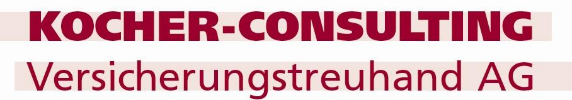 KrankenscheinSchaden-Nr.:	ArbeitgeberName und Adresse mit PostleitzahlTel.-Nr.Police-Nr.:      	ArbeitgeberName und Adresse mit PostleitzahlÜblicher Arbeitsplatz des/der Verletzten (Betriebszweig)Üblicher Arbeitsplatz des/der Verletzten (Betriebszweig)	Erkrankte PersonName, Vorname und Adresse mit PostleitzahlGeburtsdatumAHV-Nummer	Erkrankte PersonName, Vorname und Adresse mit PostleitzahlTel.-Nr.Staatsangehörigkeit	Erkrankte PersonName, Vorname und Adresse mit PostleitzahlZivilstandKinder bis 18 Jahre oder in Ausbildung bis 25 Jahre(Anzahl)	 keine	AnstellungDatum der AnstellungAusgeübter BerufAusgeübter Beruf	AnstellungStellung:	 Höheres Kader      Mittleres Kader     Angestellter / Arbeiter    Lehrling    PraktikantVerhältnis:	 unbefristeter Arbeitsvertrag     befristeter Arbeitsvertrag     Arbeitsverhältnis gekündigtStellung:	 Höheres Kader      Mittleres Kader     Angestellter / Arbeiter    Lehrling    PraktikantVerhältnis:	 unbefristeter Arbeitsvertrag     befristeter Arbeitsvertrag     Arbeitsverhältnis gekündigtStellung:	 Höheres Kader      Mittleres Kader     Angestellter / Arbeiter    Lehrling    PraktikantVerhältnis:	 unbefristeter Arbeitsvertrag     befristeter Arbeitsvertrag     Arbeitsverhältnis gekündigt	AnstellungArbeitszeit des/der Verletzten:	      Stunden je Woche	Vertraglicher Beschäftigungsgrad:       %Betriebsübliche Vollarbeitszeit:	      Stunden je Woche	Arbeitseinsatz:   unregelmässig    KurzarbeitArbeitszeit des/der Verletzten:	      Stunden je Woche	Vertraglicher Beschäftigungsgrad:       %Betriebsübliche Vollarbeitszeit:	      Stunden je Woche	Arbeitseinsatz:   unregelmässig    KurzarbeitArbeitszeit des/der Verletzten:	      Stunden je Woche	Vertraglicher Beschäftigungsgrad:       %Betriebsübliche Vollarbeitszeit:	      Stunden je Woche	Arbeitseinsatz:   unregelmässig    Kurzarbeit	Arbeits-unfähigkeitBeginn Arbeitsunfähigkeit:      Beginn Arbeitsunfähigkeit:      Beginn Arbeitsunfähigkeit:      	Arbeits-unfähigkeitVoraussichtliche Dauer der Arbeitsunfähigkeit:Länger als 1 Monat  Falls Arbeit wieder aufgenommen:Ab wann?     	 ganz       teilweiseFalls Arbeit wieder aufgenommen:Ab wann?     	 ganz       teilweiseDatumDatumArbeitsunfähigkeitArbeitsunfähigkeitUnterschriftdes Arztesund Zeit des nächsten Besuchesdes erfolgtenBesuchesGrad in %Gültig abUnterschriftdes Arztes* Evtl. Bemerkung zur Teilarbeitsfähigkeit* Evtl. Bemerkung zur Teilarbeitsfähigkeit* Evtl. Bemerkung zur Teilarbeitsfähigkeit* Evtl. Bemerkung zur Teilarbeitsfähigkeit1)	%, d.h	Std./Tag zu	%1)	%, d.h	Std./Tag zu	%1)	%, d.h	Std./Tag zu	%1)	%, d.h	Std./Tag zu	%2)	%, d.h	Std./Tag zu	%2)	%, d.h	Std./Tag zu	%2)	%, d.h	Std./Tag zu	%2)	%, d.h	Std./Tag zu	%3)	%, d.h	Std./Tag zu	%3)	%, d.h	Std./Tag zu	%3)	%, d.h	Std./Tag zu	%3)	%, d.h	Std./Tag zu	%DatumDatumArbeitsunfähigkeitArbeitsunfähigkeitArbeitsunfähigkeitUnterschriftdes Arztesund Zeit des nächsten Besuchesdes erfolgtenBesuchesGrad in %Grad in %Gültig abUnterschriftdes ArztesDie Ärztliche Behandlung endigt am:Die Ärztliche Behandlung endigt am:Die Ärztliche Behandlung endigt am:Medikamente Bezogen bei:(Name und Adresse der Apotheke)Medikamente Bezogen bei:(Name und Adresse der Apotheke)Medikamente Bezogen bei:(Name und Adresse der Apotheke)